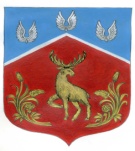 Администрация муниципального образования  Громовское сельское поселение  муниципального образования Приозерский муниципальный район Ленинградской области ПОСТАНОВЛЕНИЕот 17 марта 2021 года                                    № 75 В соответствии со статьями 303, 307 Трудового кодекса РФ, Уставом муниципального образования Громовское сельское поселение муниципального образования Приозерский муниципальный район Ленинградской области ПОСТАНОВЛЯЮ:Утвердить положение о порядке регистрации трудовых договоров и фактов прекращения трудовых договоров работников с работодателями - физическими лицами, не являющимися индивидуальными предпринимателями согласно приложению.Опубликовать настоящее постановление в средствах массовой информации: Ленинградском областном информационном агентстве (далее «Леноблинформ») http://www.lenoblinform.ru, разместить в сети Интернет на официальном сайте муниципального образования Громовское сельское поселение муниципального образования Приозерский муниципальный район Ленинградской области www.admingromovo.ru.	3. Постановление вступает в законную силу после его официального опубликования (обнародования).Глава администрации                                                                    А.П. КутузовПриложение к постановлению администрациимуниципального образованияГромовское сельское поселениеот 17.03.2021 г. № 75Положение о порядке регистрации трудовых договоров и фактов прекращения трудовых договоров работников с работодателями - физическими лицами, не являющимися индивидуальными предпринимателямиОбщие положения1.1. Работодатель - физическое лицо, не являющийся индивидуальным предпринимателем (далее - работодатель), проживающий на территории муниципального образования Громовское сельское поселение муниципального образования Приозерский муниципальный район Ленинградской области, в течение семи рабочих дней с момента заключения с работником трудового договора обязан направить документы для его регистрации в администрацию муниципального образования Громовское сельское поселение (далее - администрация), установленные в абзаце 1 пункта 2.2 настоящего Положения.1.2. Работодатель при прекращении трудового договора, указанного в пункте 1.1. настоящего Положения, в течение семи рабочих дней с момента его прекращения обязан направить в администрацию документы, установленные в абзаце 2 пункта 2.2 настоящего Положении, для регистрации факта прекращения указанного договора.1.3. Регистрация трудового договора, заключенного с работником, факта прекращения данного зарегистрированного трудового договора осуществляется в уведомительном порядке.1.4. При регистрации трудового договора, заключенного с работником, факта прекращения данного зарегистрированного трудового договора администрация обеспечивает конфиденциальность персональных данных в соответствии с требованиями законодательства.1.5. Порядок представления информации о регистрации трудовых договоров, фактов прекращения трудовых договоров предоставляется в соответствии с требованиями законодательства.2. Процедура регистрации трудовых договоров и фактов прекращения трудовых договоров работников с работодателями - физическими лицами, не являющимися индивидуальными предпринимателями2.1. Документы для регистрации трудового договора, заключенного с работником, факта прекращения данного зарегистрированного трудового договора работодателем или уполномоченным им лицом, действующим на основании доверенности (далее - уполномоченное лицо) представляются в администрацию.2.2. Для регистрации трудового договора, заключенного с работником, работодатель (уполномоченное лицо) в администрацию представляет Уведомление о заключении трудового договора (приложение 1) с приложением одного экземпляра трудового договора, либо его копии.Для регистрации факта прекращения зарегистрированного трудового договора с работником работодатель (уполномоченное лицо) в администрацию представляет Уведомление о факте прекращения (расторжения) трудового договора (приложение 2), с указанием оснований, установленных Трудовым кодексом Российской Федерации, либо дополнительных оснований, установленных в трудовом договоре, заключенном с работником.2.3. В случае если для регистрации трудового договора, заключенного с работником, факта прекращения данного зарегистрированного трудового договора представлены документы с нарушением требований пункта 2.2 настоящего Положения администрация в десятидневный срок уведомляет работодателя о необходимости представить недостающие сведения. В этом случае регистрации трудового договора, заключенного с работником, факта прекращения зарегистрированного трудового договора осуществляется после предоставления недостающих сведений. Не допускается отказ в регистрации трудового договора, заключенного с работником, по причине его несоответствия трудовому законодательству, а также отказ в регистрации факта прекращения данного зарегистрированного трудового договора по причине несоблюдения сторонами данного трудового договора трудового законодательства при его прекращении.2.4. Документы, указанные в пункте 2.2 настоящего положения могут быть представлены в администрацию при личной явке, либо направлены почтовой связью или в электронной форме через официальный сайт администрации по адресу: adm-gromovo@yandex.ru.2.5 Регистрация трудового договора, заключенного с работником, факта прекращения (расторжения) данного зарегистрированного трудового договора администрацией осуществляется путем занесения сведений о трудовом договоре, заключенном с работником, факте прекращения данного зарегистрированного трудового договора в журнал регистрации трудовых договоров в течение 3-х рабочих дней с момента поступления документов, указанных в пункте 2.2. настоящего Положения. В журнале регистрации трудовых договоров указываются: в случае регистрации трудового договора - дата поступления трудового договора на регистрацию, дата его заключения, данные сторон трудового договора, место работы или выполняемые функции, срок действия трудового договора; в случае факта прекращения (расторжения) данного зарегистрированного трудового договора – дата прекращения трудового договора, основание прекращения трудового договора.2.6. Уведомить о возникновении (заключении) трудового договора с работодателем, либо о факте прекращения трудового договора с работодателем может работник, либо его представитель по доверенности.В случае смерти работодателя или отсутствия сведений о месте его пребывания в течение двух месяцев, иных случаях, не позволяющих продолжать трудовые отношения и исключающих возможность регистрации факта прекращения трудового договора, работник имеет право в течение одного месяца обратиться в администрацию для регистрации факта прекращения этого трудового договора.Приложение № 1Главе администрации муниципального образования Громовское сельское поселение муниципального образования Приозерский муниципальный район Ленинградской области ____________________________                                      От _________________________                                   (ФИО)зарегистрированного по адресу:__________________________________________________(указывается место жительства в соответствии с регистрацией)Телефон ___________________ (при наличии)УВЕДОМЛЕНИЕ О ЗАКЛЮЧЕНИИ ТРУДОВОГО ДОГОВОРА, ЗАКЛЮЧЕННОГОРАБОТОДАТЕЛЕМ - ФИЗИЧЕСКИМ ЛИЦОМ, НЕ ЯВЛЯЮЩИМСЯИНДИВИДУАЛЬНЫМ ПРЕДПРИНИМАТЕЛЕМ, С РАБОТНИКОМУВЕДОМЛЯЮ, что мной _____________________________________________________________________________,(фамилия, имя, отчество (полностью) работодателя)_____________________________________________________________________________(адрес места жительства)Заключен трудовой договор, с работником __________________________________________________________________________________________________________________________________________________________(реквизиты договора (при наличии) (фамилия, имя, отчество (полностью) работника)Для регистрации трудового договора мной представляются экземпляр трудового договора (копии трудового договора)._______________________    			__________________    		          __________________________                            дата подачи уведомления           				подпись             			расшифровка подписиПриложение № 2
Главе администрации муниципального образования Громовское сельское поселение муниципального образования Приозерский муниципальный район Ленинградской области ____________________________                                      От__________________________                                 (ФИО)зарегистрированного по адресу:__________________________________________________(указывается место жительства в соответствии с регистрацией)Телефон ___________________ (при наличии)УВЕДОМЛЕНИЕ О ПРЕКРАЩЕНИИ ТРУДОВОГО ДОГОВОРА,ЗАКЛЮЧЕННОГО РАБОТОДАТЕЛЕМ - ФИЗИЧЕСКИМ ЛИЦОМ,НЕ ЯВЛЯЮЩИМСЯ ИНДИВИДУАЛЬНЫМ ПРЕДПРИНИМАТЕЛЕМ, С РАБОТНИКОМУведомляю, что трудовой договор (реквизиты договора (при наличии), заключенный мной __________________________________________________________________________________________________________________________________________________________,(фамилия, имя, отчество (полностью) работодателя или работника)место жительства (в соответствии с регистрацией):__________________________________________________________________________________________________________________________________________________________(адрес места жительства)С работником (работодателем) __________________________________________________                                  (фамилия, имя, отчество (полностью) работника или работодателя)расторгнут.Основание прекращения трудового договора: ___________________________________________________._______________________    			__________________    		          __________________________ дата подачи Уведомления           			          подпись                                                   расшифровка подписиОб утверждении Положения о порядке регистрации трудовых договоров и фактов прекращения трудовых договоров работников с работодателями – физическими лицами, не являющимися индивидуальными предпринимателями 